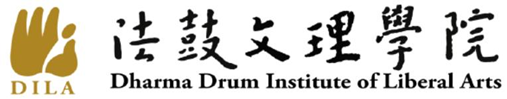 志工資料表*為必填欄位  個人資料蒐集/處理/利用同意書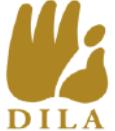 歡迎您參與法鼓文理學院的活動暨課程。依據「個人資料保護法」第八條規定，取得您提供的個人資料，須告知下列事項並得到您的同意。請您耐心閱讀，感謝您的配合。取得之目的：為了推動志工執勤、培訓….等相關活動。取得之內容：姓名、身份證/護照編號、聯絡方式……..等，詳如志工資料表。運用個人資料之期間、對象及方式：期間：自提供個人資料後，持續給予關懷與服務。對象：法鼓文理學院與志工相關之各單位。方式：以電腦或非電腦利用之方式。就您所提供之資料,您本人得親自或書面行使下列權利：查詢、請求閱覽或請求提供複製本。請求補充或更正，惟需要提出證明。請求停止蒐集、處理或運用，並可請求刪除。但另有法律規定者，得不依您的請求辦理。  您可自由選擇是否提供個人資料，若您拒絕提供所需之個人資料或提供不完全時，法鼓文理學院將無法為您提供完整之關懷與服務，尚祈見諒。本告知內容如有修訂，請至法鼓文理學院網站查閱，恕不另行通知。經法鼓文理學院向本人告知上開事項，本人已清楚瞭解法鼓文理學院蒐集、處理或運用本人個人資料之目的及用途。同意人本人簽名：________________________法定代理人簽名：________________________日期：__________________*姓  名*姓  名*身分證字號
(或末4碼)*生日
(民國)年      月       日*性  別*性  別*行動電話聯絡電話*email*email*現  居  地專          長畢 (肄)  業服務單位職稱緊急聯絡人*姓名*姓名姓名緊急聯絡人*電話*電話電話緊急聯絡人*關係*關係關係關懷記事 : (以下由志工關懷人員填寫)關懷人： ___________________      主管簽核：_____________________                                         關懷記事 : (以下由志工關懷人員填寫)關懷人： ___________________      主管簽核：_____________________                                         關懷記事 : (以下由志工關懷人員填寫)關懷人： ___________________      主管簽核：_____________________                                         關懷記事 : (以下由志工關懷人員填寫)關懷人： ___________________      主管簽核：_____________________                                         關懷記事 : (以下由志工關懷人員填寫)關懷人： ___________________      主管簽核：_____________________                                         關懷記事 : (以下由志工關懷人員填寫)關懷人： ___________________      主管簽核：_____________________                                         關懷記事 : (以下由志工關懷人員填寫)關懷人： ___________________      主管簽核：_____________________                                         關懷記事 : (以下由志工關懷人員填寫)關懷人： ___________________      主管簽核：_____________________                                         關懷記事 : (以下由志工關懷人員填寫)關懷人： ___________________      主管簽核：_____________________                                         關懷記事 : (以下由志工關懷人員填寫)關懷人： ___________________      主管簽核：_____________________                                         